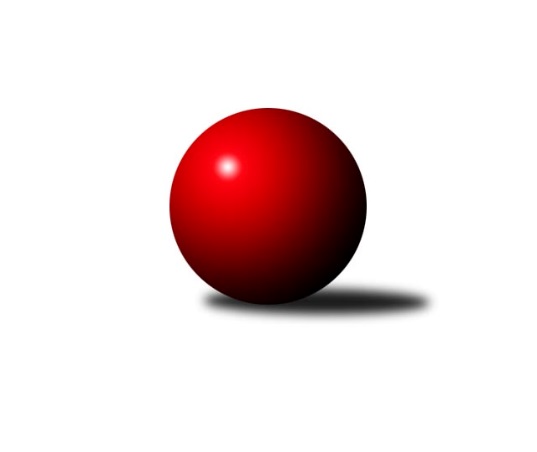 Č.19Ročník 2023/2024	16.3.2024Nejlepšího výkonu v tomto kole: 3201 dosáhlo družstvo: TJ Lomnice BZápadočeská divize 2023/2024Výsledky 19. kolaSouhrnný přehled výsledků:TJ Lomnice B	- TJ Sokol Útvina	7:1	3201:2994	18.5:5.5	16.3.TJ Dobřany	- Kuželky Aš B	5:3	2533:2445	14.0:10.0	16.3.Kuželky Ji.Hazlov B	- Kuželky Holýšov B	6:2	3172:3045	15.0:9.0	16.3.Baník Stříbro	- Lokomotiva Cheb A 	6:2	3129:3020	15.5:8.5	16.3.TJ Sokol Zahořany 	- TJ Slavoj Plzeň	2:6	2617:2699	10.0:14.0	16.3.Lokomotiva Cheb B 	- Slovan K.Vary B	6:2	2640:2577	14.0:10.0	16.3.Tabulka družstev:	1.	TJ Dobřany	19	14	0	5	93.5 : 58.5 	242.5 : 213.5 	 2925	28	2.	TJ Slavoj Plzeň	19	12	1	6	89.5 : 62.5 	247.0 : 209.0 	 2906	25	3.	Lokomotiva Cheb A	20	12	0	8	96.5 : 63.5 	281.0 : 199.0 	 2774	24	4.	TJ Sokol Útvina	19	11	0	8	84.0 : 68.0 	236.0 : 220.0 	 2863	22	5.	Lokomotiva Cheb B	19	11	0	8	77.5 : 74.5 	224.0 : 232.0 	 2881	22	6.	Kuželky Ji.Hazlov B	19	10	1	8	84.5 : 67.5 	258.5 : 197.5 	 2915	21	7.	TJ Lomnice B	19	9	1	9	78.0 : 74.0 	236.5 : 219.5 	 2833	19	8.	TJ Sokol Zahořany	19	9	0	10	70.5 : 81.5 	215.5 : 240.5 	 2834	18	9.	Kuželky Aš B	19	8	1	10	64.5 : 87.5 	218.5 : 237.5 	 2797	17	10.	Slovan K.Vary B	20	7	1	12	73.5 : 86.5 	233.0 : 247.0 	 2906	15	11.	Baník Stříbro	19	5	1	13	55.0 : 97.0 	184.5 : 271.5 	 2921	11	12.	Kuželky Holýšov B	19	4	0	15	53.0 : 99.0 	183.0 : 273.0 	 2738	8Podrobné výsledky kola:	 TJ Lomnice B	3201	7:1	2994	TJ Sokol Útvina	Zuzana Kožíšková	120 	 140 	 122 	132	514 	 2:2 	 521 	 136	132 	 128	125	Stanislav Veselý	Přemysl Krůta	125 	 147 	 119 	123	514 	 3:1 	 493 	 120	129 	 133	111	Jiří Kubínek	Jiří Guba	138 	 126 	 146 	136	546 	 3.5:0.5 	 452 	 107	126 	 102	117	Jaroslav Dobiáš *1	Tereza Štursová	138 	 139 	 120 	132	529 	 3:1 	 490 	 125	116 	 127	122	Vlastimil Hlavatý	Lucie Vajdíková	125 	 143 	 129 	138	535 	 3:1 	 515 	 117	173 	 105	120	Václav Kříž ml.	Rudolf Štěpanovský	147 	 146 	 136 	134	563 	 4:0 	 523 	 128	131 	 134	130	Vít Červenkarozhodčí: Jiří Gubastřídání: *1 od 86. hodu Karel PejšekNejlepší výkon utkání: 563 - Rudolf Štěpanovský	 TJ Dobřany	2533	5:3	2445	Kuželky Aš B	Vojtěch Kořan	 	 212 	 202 		414 	 2:2 	 406 	 	199 	 207		Dominik Kopčík	Michal Lohr	 	 214 	 236 		450 	 4:0 	 395 	 	200 	 195		Martin Hurta	Marek Smetana	 	 201 	 207 		408 	 2:2 	 410 	 	217 	 193		Jaroslav Bulant	Josef Dvořák	 	 190 	 202 		392 	 0:4 	 434 	 	193 	 241		Vladislav Urban	Petr Kučera	 	 236 	 192 		428 	 2:2 	 432 	 	192 	 240		Václav Pilař	Marek Eisman	 	 218 	 223 		441 	 4:0 	 368 	 	194 	 174		Luděk Kratochvílrozhodčí: Pavel KučeraNejlepší výkon utkání: 450 - Michal Lohr	 Kuželky Ji.Hazlov B	3172	6:2	3045	Kuželky Holýšov B	Vendula Suchánková	125 	 123 	 126 	152	526 	 3:1 	 498 	 113	124 	 124	137	Bohumil Jirka	Pavel Repčík	122 	 121 	 131 	148	522 	 3:1 	 478 	 119	130 	 118	111	Tatiana Maščenko	Michal Tuček	143 	 125 	 159 	139	566 	 3:1 	 504 	 130	129 	 117	128	Jakub Janouch	Michal Zoufalý	119 	 122 	 124 	110	475 	 1:3 	 528 	 141	135 	 122	130	Josef Vdovec	Petr Haken	151 	 136 	 147 	127	561 	 4:0 	 506 	 129	130 	 124	123	Jan Štengl	Michael Wittwar	145 	 139 	 131 	107	522 	 1:3 	 531 	 117	143 	 135	136	Bedřich Horkarozhodčí: Michael WittwarNejlepší výkon utkání: 566 - Michal Tuček	 Baník Stříbro	3129	6:2	3020	Lokomotiva Cheb A 	Pavel Basl	139 	 128 	 113 	117	497 	 1:3 	 522 	 128	145 	 124	125	František Douša	Jan Čech	130 	 126 	 137 	125	518 	 4:0 	 480 	 121	108 	 128	123	Hana Berkovcová	David Junek	133 	 132 	 120 	137	522 	 2.5:1.5 	 502 	 109	132 	 137	124	Jiří Čížek	Bernard Vraniak	113 	 145 	 138 	136	532 	 3:1 	 508 	 130	133 	 120	125	Zdeněk Eichler	Václav Loukotka	137 	 132 	 157 	149	575 	 4:0 	 497 	 125	118 	 123	131	Eva Nováčková	Jakub Marcell	116 	 120 	 133 	116	485 	 1:3 	 511 	 135	123 	 121	132	Ladislav Liptákrozhodčí: Václav LoukotkaNejlepší výkon utkání: 575 - Václav Loukotka	 TJ Sokol Zahořany 	2617	2:6	2699	TJ Slavoj Plzeň	Pavel Pivoňka	 	 218 	 263 		481 	 2:2 	 453 	 	257 	 196		Jáchym Kaas	Petra Vařechová	 	 222 	 229 		451 	 2:2 	 443 	 	212 	 231		Jan Kříž	Matěj Chlubna	 	 222 	 207 		429 	 2:2 	 433 	 	208 	 225		Josef Kreutzer	David Grössl	 	 197 	 208 		405 	 0:4 	 476 	 	244 	 232		Petr Harmáček	Jiří Zenefels	 	 199 	 211 		410 	 2:2 	 452 	 	247 	 205		Jiří Opatrný	Radek Kutil	 	 226 	 215 		441 	 2:2 	 442 	 	224 	 218		Jan Pešekrozhodčí: Jiří ZenefelsNejlepší výkon utkání: 481 - Pavel Pivoňka	 Lokomotiva Cheb B 	2640	6:2	2577	Slovan K.Vary B	Lenka Pivoňková	 	 202 	 225 		427 	 2:2 	 413 	 	232 	 181		Jaroslav Páv	Jiří Jaroš	 	 222 	 229 		451 	 4:0 	 438 	 	220 	 218		Daniela Stašová	Jakub Růžička	 	 202 	 206 		408 	 0:4 	 429 	 	220 	 209		Johannes Luster	Dagmar Rajlichová	 	 223 	 231 		454 	 2:2 	 443 	 	233 	 210		Petr Čolák	Petr Rajlich	 	 214 	 237 		451 	 2:2 	 453 	 	206 	 247		Ladislav Urban	Jiří Vácha	 	 217 	 232 		449 	 4:0 	 401 	 	197 	 204		Lukáš Holýrozhodčí: Petr RajlichNejlepší výkon utkání: 454 - Dagmar RajlichováPořadí jednotlivců:	jméno hráče	družstvo	celkem	plné	dorážka	chyby	poměr kuž.	Maximum	1.	Ladislav Lipták 	Lokomotiva Cheb A 	550.55	365.5	185.1	2.4	10/10	(658.8)	2.	Michal Tuček 	Kuželky Ji.Hazlov B	550.20	373.8	176.4	5.3	9/9	(588)	3.	Petr Haken 	Kuželky Ji.Hazlov B	548.80	372.5	176.3	3.5	8/9	(586.8)	4.	Petr Harmáček 	TJ Slavoj Plzeň	548.11	366.0	182.2	3.1	10/10	(619)	5.	Pavel Pivoňka 	TJ Sokol Zahořany 	544.42	362.7	181.8	4.5	10/10	(577.2)	6.	Vojtěch Kořan 	TJ Dobřany	542.17	361.4	180.8	5.3	10/10	(588)	7.	Pavel Sloup 	TJ Dobřany	540.63	360.4	180.2	4.1	7/10	(583)	8.	Dagmar Rajlichová 	Lokomotiva Cheb B 	538.17	365.2	172.9	6.1	9/9	(591)	9.	Martin Hurta 	Kuželky Aš B	535.77	361.7	174.1	6.4	9/9	(610)	10.	Petr Kučera 	TJ Dobřany	535.25	364.3	170.9	5.6	8/10	(560)	11.	Jiří Opatrný 	TJ Slavoj Plzeň	534.50	356.2	178.3	3.7	9/10	(598)	12.	Josef Kreutzer 	TJ Slavoj Plzeň	534.19	360.5	173.7	5.4	9/10	(589)	13.	Petr Rajlich 	Lokomotiva Cheb B 	534.08	359.9	174.1	5.6	9/9	(576)	14.	Václav Loukotka 	Baník Stříbro	532.91	363.1	169.8	5.5	9/9	(640)	15.	Pavel Repčík 	Kuželky Ji.Hazlov B	532.70	363.3	169.3	7.8	9/9	(583.2)	16.	Daniela Stašová 	Slovan K.Vary B	531.17	364.1	167.1	7.2	7/10	(600)	17.	Jan Kříž 	TJ Sokol Útvina	531.13	366.6	164.5	6.0	9/10	(574)	18.	Jaroslav Bulant 	Kuželky Aš B	530.13	357.3	172.9	3.9	9/9	(592)	19.	Marek Smetana 	TJ Dobřany	529.61	359.5	170.1	7.8	10/10	(566.4)	20.	Petr Čolák 	Slovan K.Vary B	526.68	354.7	172.0	5.7	7/10	(575)	21.	Marek Eisman 	TJ Dobřany	526.06	356.1	169.9	5.5	10/10	(567)	22.	Michael Wittwar 	Kuželky Ji.Hazlov B	525.99	360.4	165.6	7.3	8/9	(555)	23.	Lukáš Holý 	Slovan K.Vary B	525.28	356.4	168.9	6.4	9/10	(555)	24.	Václav Kříž  ml.	TJ Sokol Útvina	524.47	355.0	169.5	6.1	9/10	(565.2)	25.	Jiří Jaroš 	Lokomotiva Cheb B 	524.37	362.9	161.5	7.0	9/9	(580.8)	26.	Tereza Štursová 	TJ Lomnice B	524.22	364.5	159.7	6.2	9/10	(554)	27.	Michal Lohr 	TJ Dobřany	524.20	354.0	170.2	6.8	10/10	(595.2)	28.	Josef Vdovec 	Kuželky Holýšov B	524.16	347.2	177.0	5.1	10/10	(579.6)	29.	Hubert Guba 	TJ Lomnice B	522.21	354.5	167.7	5.7	10/10	(565)	30.	Jan Pešek 	TJ Slavoj Plzeň	521.32	356.8	164.5	7.1	9/10	(603)	31.	Kamil Bláha 	Kuželky Ji.Hazlov B	521.17	354.5	166.6	5.6	6/9	(577)	32.	Zdeněk Eichler 	Lokomotiva Cheb A 	519.59	353.1	166.5	7.4	10/10	(590.4)	33.	Radek Kutil 	TJ Sokol Zahořany 	519.51	351.5	168.1	5.3	8/10	(559)	34.	Stanislav Veselý 	TJ Sokol Útvina	516.49	355.7	160.8	5.8	10/10	(540)	35.	Jiří Zenefels 	TJ Sokol Zahořany 	516.38	357.8	158.5	7.0	7/10	(585.6)	36.	David Grössl 	TJ Sokol Zahořany 	516.17	360.1	156.1	6.3	8/10	(556)	37.	Lucie Vajdíková 	TJ Lomnice B	515.98	353.4	162.6	7.0	7/10	(598.8)	38.	Bernard Vraniak 	Baník Stříbro	514.47	357.2	157.3	7.4	8/9	(574)	39.	Zuzana Kožíšková 	TJ Lomnice B	514.29	361.7	152.6	9.2	8/10	(546)	40.	Johannes Luster 	Slovan K.Vary B	513.53	359.2	154.3	9.1	9/10	(569)	41.	Jiří Guba 	TJ Lomnice B	512.22	347.3	164.9	6.9	10/10	(546)	42.	Bedřich Horka 	Kuželky Holýšov B	512.22	354.1	158.1	7.5	10/10	(604)	43.	Rudolf Štěpanovský 	TJ Lomnice B	511.53	351.6	159.9	7.0	8/10	(579)	44.	Matěj Chlubna 	TJ Sokol Zahořany 	510.78	351.1	159.6	8.2	9/10	(564)	45.	Vít Červenka 	TJ Sokol Útvina	510.55	350.5	160.0	6.3	10/10	(546)	46.	Vladislav Urban 	Kuželky Aš B	510.18	356.8	153.3	8.3	9/9	(598)	47.	Jáchym Kaas 	TJ Slavoj Plzeň	509.96	353.9	156.0	6.9	9/10	(544)	48.	Přemysl Krůta 	TJ Lomnice B	509.23	358.3	151.0	7.2	9/10	(590.4)	49.	Anna Löffelmannová 	TJ Sokol Zahořany 	507.42	352.7	154.8	8.3	8/10	(614)	50.	Jakub Janouch 	Kuželky Holýšov B	507.04	356.0	151.0	10.9	9/10	(564)	51.	Jaroslav Dobiáš 	TJ Sokol Útvina	505.40	356.9	148.5	9.3	9/10	(540)	52.	Jan Čech 	Baník Stříbro	504.79	354.4	150.3	11.9	9/9	(571)	53.	Luděk Kratochvíl 	Kuželky Aš B	504.51	352.2	152.3	7.8	9/9	(579)	54.	Jakub Marcell 	Baník Stříbro	503.24	350.7	152.6	11.1	8/9	(557)	55.	Jiří Vácha 	Lokomotiva Cheb B 	502.64	343.9	158.7	8.9	8/9	(549.6)	56.	Pavel Basl 	Baník Stříbro	501.26	355.7	145.6	10.1	9/9	(545)	57.	Jana Komancová 	Kuželky Ji.Hazlov B	500.64	345.2	155.4	8.5	9/9	(556)	58.	Václav Pilař 	Kuželky Aš B	497.81	347.0	150.8	10.7	9/9	(540)	59.	Jiří Kubínek 	TJ Sokol Útvina	497.74	346.5	151.2	9.3	7/10	(549.6)	60.	Vlastimil Hlavatý 	TJ Sokol Útvina	497.22	348.3	149.0	9.0	8/10	(528)	61.	Václav Mašek 	Kuželky Aš B	496.61	344.4	152.2	9.8	8/9	(552)	62.	Vendula Suchánková 	Kuželky Ji.Hazlov B	490.26	344.8	145.5	11.3	7/9	(552)	63.	Eva Nováčková 	Lokomotiva Cheb A 	487.20	338.9	148.3	10.9	10/10	(574.8)	64.	Tomáš Benda 	TJ Sokol Zahořany 	485.86	343.4	142.4	10.9	7/10	(550)	65.	Jan Adam 	Lokomotiva Cheb A 	481.15	346.6	134.6	12.9	7/10	(565.2)	66.	Jiří Čížek 	Lokomotiva Cheb A 	478.93	334.2	144.7	11.0	10/10	(530.4)	67.	Jan Štengl 	Kuželky Holýšov B	474.00	331.8	142.2	11.7	8/10	(510)		Kamila Marčíková 	TJ Slavoj Plzeň	557.00	388.0	169.0	3.0	1/10	(557)		Jiří Baloun 	TJ Dobřany	554.40	376.8	177.6	3.6	1/10	(554.4)		Roman Drugda 	TJ Slavoj Plzeň	553.00	374.0	179.0	5.0	1/10	(553)		František Bürger 	TJ Slavoj Plzeň	551.75	378.3	173.5	6.8	2/10	(575)		Ladislav Urban 	Slovan K.Vary B	551.11	366.1	185.0	4.0	5/10	(604)		Jiří Nováček 	Lokomotiva Cheb B 	548.48	362.1	186.4	2.6	3/9	(632.4)		Jakub Harmáček 	TJ Slavoj Plzeň	546.10	374.4	171.7	7.5	6/10	(591)		Daniel Šeterle 	Kuželky Holýšov B	544.00	367.2	176.8	4.9	2/10	(582)		Stanislav Zoubek 	Baník Stříbro	543.60	364.8	178.8	6.0	1/9	(543.6)		Karel Smrž 	Baník Stříbro	535.67	369.5	166.2	6.8	2/9	(573)		David Junek 	Baník Stříbro	535.20	364.4	170.8	3.0	1/9	(555)		Michal Duchek 	Baník Stříbro	533.47	370.0	163.5	7.9	3/9	(542.4)		Václav Vieweg 	Kuželky Aš B	530.40	373.2	157.2	8.4	1/9	(530.4)		František Douša 	Lokomotiva Cheb A 	529.28	366.2	163.1	7.6	6/10	(620.4)		Lubomír Martinek 	Slovan K.Vary B	529.10	384.0	145.1	11.7	2/10	(541.2)		Jaroslav Harančík 	Baník Stříbro	527.40	358.0	169.4	7.0	4/9	(552)		Alexander Kalas 	TJ Slavoj Plzeň	526.25	372.3	154.0	13.0	2/10	(584)		Václav Krysl 	Slovan K.Vary B	523.50	361.0	162.5	4.8	1/10	(535)		Martin Andrš 	Baník Stříbro	521.60	353.3	168.3	6.1	2/9	(538)		Dominik Kopčík 	Kuželky Aš B	520.57	360.9	159.7	8.4	3/9	(547)		Lukáš Zeman 	Slovan K.Vary B	519.80	345.9	173.9	8.1	5/10	(557)		Milan Laksar 	Kuželky Holýšov B	519.60	357.6	162.0	7.2	1/10	(519.6)		Lenka Pivoňková 	Lokomotiva Cheb B 	518.22	356.5	161.8	7.2	5/9	(612)		Tomáš Beck  ml.	Slovan K.Vary B	515.41	351.0	164.4	8.1	5/10	(563)		Jakub Solfronk 	TJ Dobřany	514.80	346.0	168.9	4.0	4/10	(546)		Bronislava Hánělová 	Slovan K.Vary B	512.06	357.4	154.6	9.8	4/10	(531)		Vlastimil Hlavatý 	TJ Slavoj Plzeň	510.56	356.3	154.2	9.9	5/10	(547)		Pavel Schubert 	Lokomotiva Cheb B 	508.60	348.5	160.1	7.7	4/9	(542.4)		Pavel Bránický 	Kuželky Ji.Hazlov B	507.50	351.5	156.0	7.5	1/9	(510)		Josef Dvořák 	TJ Dobřany	506.60	351.1	155.5	8.9	3/10	(572.4)		Bohumil Jirka 	Kuželky Holýšov B	502.13	357.5	144.6	9.7	4/10	(541.2)		Miroslav Pivoňka 	Lokomotiva Cheb B 	500.70	351.2	149.6	10.8	4/9	(550.8)		Jaroslav Páv 	Slovan K.Vary B	500.56	347.3	153.2	7.8	4/10	(542)		Roman Chlubna 	Kuželky Holýšov B	498.00	351.6	146.4	10.8	1/10	(498)		Václav Hlaváč  ml.	Slovan K.Vary B	497.17	351.4	145.8	9.2	3/10	(524)		Adolf Klepáček 	Lokomotiva Cheb B 	495.90	340.4	155.5	9.3	2/9	(502.8)		Hana Berkovcová 	Lokomotiva Cheb A 	495.26	348.6	146.7	8.4	6/10	(621.6)		Michal Zoufalý 	Kuželky Ji.Hazlov B	494.50	347.5	147.0	10.5	1/9	(514)		Jakub Růžička 	Lokomotiva Cheb B 	493.53	351.5	142.1	13.1	3/9	(546)		Petra Vařechová 	TJ Sokol Zahořany 	491.80	357.0	134.8	15.0	3/10	(541.2)		Tatiana Maščenko 	Kuželky Holýšov B	489.56	348.6	141.0	11.2	5/10	(555.6)		Pavel Staša 	Slovan K.Vary B	487.50	357.6	129.9	15.4	2/10	(539)		Antonín Čevela 	TJ Sokol Útvina	486.00	343.0	143.0	11.3	1/10	(508.8)		Miroslav Martínek 	Kuželky Holýšov B	485.20	342.0	143.2	12.3	6/10	(613.2)		Pavlína Stašová 	Slovan K.Vary B	484.80	343.5	141.3	10.3	2/10	(492)		Blanka Martinková 	Slovan K.Vary B	484.80	348.0	136.8	14.4	1/10	(484.8)		Karel Pejšek 	TJ Sokol Útvina	475.00	339.0	136.0	16.0	1/10	(475)		Michal Novosad 	TJ Slavoj Plzeň	472.80	354.0	118.8	9.6	1/10	(472.8)		František Novák 	Kuželky Holýšov B	471.60	354.0	117.6	19.2	1/10	(471.6)		Petr Ježek 	Kuželky Holýšov B	471.15	340.1	131.0	13.5	5/10	(528)		Michal Drugda 	TJ Slavoj Plzeň	468.00	316.8	151.2	9.6	1/10	(468)		Lucie Horková 	Kuželky Holýšov B	458.00	319.0	139.0	15.0	1/10	(458)		Iva Knesplová Koubková 	TJ Lomnice B	457.20	334.8	122.4	13.2	1/10	(457.2)		Jan Vlach 	Baník Stříbro	455.00	315.0	140.0	18.0	1/9	(455)		Marcel Toužimský 	Slovan K.Vary B	452.40	309.6	142.8	6.0	1/10	(452.4)		Jiří Marek 	Lokomotiva Cheb B 	451.20	337.8	113.4	18.6	2/9	(458.4)		Jiří Stehlík 	Kuželky Holýšov B	446.00	323.0	123.0	17.0	1/10	(446)Sportovně technické informace:Starty náhradníků:registrační číslo	jméno a příjmení 	datum startu 	družstvo	číslo startu19507	David Junek	16.03.2024	Baník Stříbro	2x26126	Jan Štengl	16.03.2024	Kuželky Holýšov B	4x18105	Petra Vařechová	16.03.2024	TJ Sokol Zahořany 	2x3609	Karel Pejšek	16.03.2024	TJ Sokol Útvina	2x25305	Dominik Kopčík	16.03.2024	Kuželky Aš B	4x
Hráči dopsaní na soupisku:registrační číslo	jméno a příjmení 	datum startu 	družstvo	Program dalšího kola:20. kolo23.3.2024	so	9:00	TJ Sokol Útvina - Baník Stříbro	23.3.2024	so	9:00	Lokomotiva Cheb A  - TJ Sokol Zahořany 	23.3.2024	so	9:00	Kuželky Holýšov B - Slovan K.Vary B	23.3.2024	so	13:00	TJ Slavoj Plzeň - Kuželky Ji.Hazlov B	23.3.2024	so	14:00	Kuželky Aš B - TJ Lomnice B	23.3.2024	so	14:30	TJ Dobřany - Lokomotiva Cheb B 	Nejlepší šestka kola - absolutněNejlepší šestka kola - absolutněNejlepší šestka kola - absolutněNejlepší šestka kola - absolutněNejlepší šestka kola - dle průměru kuželenNejlepší šestka kola - dle průměru kuželenNejlepší šestka kola - dle průměru kuželenNejlepší šestka kola - dle průměru kuželenNejlepší šestka kola - dle průměru kuželenPočetJménoNázev týmuVýkonPočetJménoNázev týmuPrůměr (%)Výkon2xPavel PivoňkaSo.Zahořany577.2*6xPavel PivoňkaSo.Zahořany112.524814xVáclav LoukotkaBaník Stříbro5755xPetr HarmáčekSlavoj Plzeň111.354767xPetr HarmáčekSlavoj Plzeň571.2*4xVáclav LoukotkaBaník Stříbro111.015753xMichal TučekKuž.Ji.Hazlov B5661xRudolf ŠtěpanovskýLomnice B110.75632xRudolf ŠtěpanovskýLomnice B5632xMichal LohrTJ Dobřany 108.564507xPetr HakenKuž.Ji.Hazlov B5611xJiří GubaLomnice B107.36546